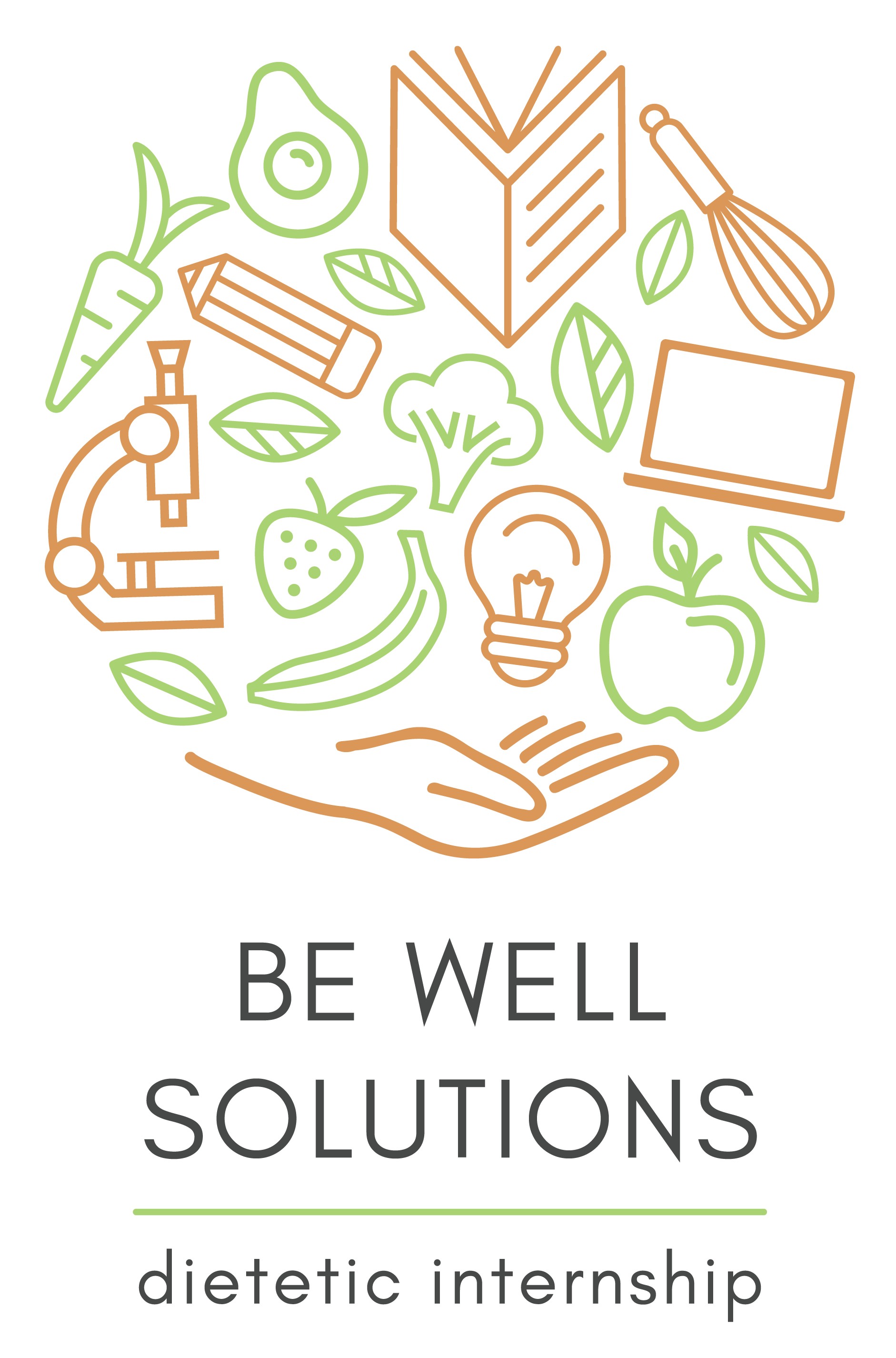 Be Well Solutions Prior Assess Learning (PAL)Application Cover PageName:  __________________________________________Phone Number: ___________________________________Email: ___________________________________________Match cycle (Spring/Fall) and year are you applying to the program (ie. Spring 2028): __________Rotation (s) for which you are applying to receive PAL (select up to 2):___ Foodservice___ Community___ Clinical___Wellness